Merriwa PAH & I Association Inc.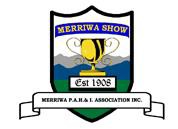 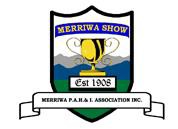 ABN: 43 048 400 661Market Stalls & Display Site Bookings 2019TAX INVOICETRADE STALLS PO BOX 102 MERRIWA NSW 2329Direct Debit Details: BSB: 932000   A/C: 430033   REF: SITE & SURNAMEPhone 0498 378 500 or download a form from our website www.merriwashow.com.auTrading Name:  			  Contact Name: 	_ 	_ 	Address: 		_ Telephone: 	Mobile: 		Email 			_ 			_ MARKET STALLS		No. Sites Required	Amount Payable 3m x 3m (approx.)	$50.00 for 1 Day or the weekend _ 			$ 		Electricity if required is $6	$_ 	For Commercial/Business Stall Holders current $20 Million Public Liability Certificate to be attachedFor Hobbyist Stall Holders, a $10 Administration Fee is applicable	$ 	Please describe in brief what your stall will be advertising/selling/etc & the size required approx.EQUIPMENT/ MACHINERY / DISPLAY	No. Sites Required	Amount Payable$300 for the weekend	 	_ 	$ 	Electricity if required is $6	$_ 	_For Commercial/Business Stall Holders current $20 Million Public Liability Certificate to be attachedFor Hobbyist Stall Holders, a $10 Administration Fee is applicable	$_ 	_Please describe in brief what your stall will be advertising/selling/etc & the size required approx. 	_	 Please note that a non-refundable payment is to be attached to this form & returned to the address above to ensure your site is secured.TOTAL AMOUNT PAID: GST NOT APPLICABLE	$_____________________Merriwa PAH & I Association Inc.ABN: 43 048 400 661Insurance Declaration:For Business/Commercial Stallholders: Defined as those who are a commercial enterprise and have an ABN. These stallholders must have their own insurance policy with a minimum $20M Public Liability cover and provide a copy of their certificate of currency to the Show. They cannot access the Show’s public liability insurance in any manner.For Hobbyist Stallholders:  Defined as those who are not running a formal commercial enterprise nor have an ABN and they earn under $20,000 per year from their stall activity. Those Hobbyist Stallholders who meet this definition and have signed the below declaration are automatically covered under the Show’s insurance cover for Public Liability. The ASC’s Public Liability insurance does not extend to Hobbyists in any manner for any Products Liability exposure. I declare that I am a Hobbyist Stall Holder, do not have an ABN and do not earn more than $20,000 in this enterprise on an annual basis. I am therefore protected under the Show’s Liability policy for Public Liability only. I am aware that this protection does not extend to Products Liability.Signature: ____________                     Date: ____________